Miriam Berniece ReddingDecember 6, 1902 – December 4, 1992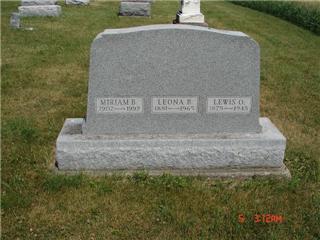 Photo by Sarge   Mariam Redding, 89, a resident of the United Methodist Memorial home in Warren, died at 12:45 p.m. Friday (Dec 4, 10030 at the home.
   Miss Redding was a retired schoolteacher, who last worked at the public library at Bremen. She had taught at Warren High School. She was a former resident of Rock Creek Township who had lived in Bremen for 32 years before moving to the Methodist Home. She was born Dec. 6, 1902 in Salamonie Township to Lewis O. and Leona B. Hunt Redding.
   Two brothers and a sister preceded her in death.
   Calling is from 2 to 4 and 6 to 8 p.m. Monday with Rev. Charles Elam officiating. Burial will be in Spider Hill Cemetery, Rockford.Herald-Press, Huntington County, IndianaSunday, December 6, 1992*****Miriam B Redding
in the Indiana, Death Certificates, 1899-2011
Name: Miriam B Redding
Gender: Female
Race: White
Age: 89
Marital status: Never Married (Single)
Birth Date: 6 Dec 1902
Birth Place: Huntington Co, Indiana
Death Date: 4 Dec 1992
Death Place: Warren, Huntington, Indiana, USA
Father: Lewis O Redding
Mother: Leona B Hunt
Informant: Charles Redding; Bluffton, Indiana
Burial: December 7, 1992; Spider Hill Cemetery; Rockford, Indiana